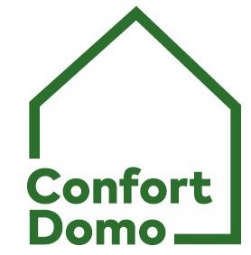 Mode opératoire pour devenirREVENDEURde CONFORT DOMO France  en 2023Pour devenir REVENDEUR de produits de la gamme CONFORT DOMO France, c’est très simple.Tout d’abord, nous vous demandons de remplir la fiche CLIENT ci-jointe, si possible sur WORD.Ensuite, nous vous demandons de passer une commande minimum de 8 (HUIT) produits selon les modèles que vous souhaitez diffuser.Cette 1ère commande vous offre la possibilité d’avoir une remise immédiate de 5% sur chaque produit, et de 7% (*) sur 2 produits d’exposition, vous permettant ainsi d’en mettre dans votre showroom.(*) remise non cumulable.Lors de cette première commande, un ensemble de documentations et flyers vous sera fourni.Si cette commande est d’un montant supérieur à 1000 € HT, vous bénéficierez de l’envoi gratuit d’un présentoir QAÏTO ou d’une PLV d’EQUATAIR selon les produits diffusés.Les coûts de transport seront facturés à 75% du montant de l’envoi d’une palette, coût dépendant du N° de département de l’adresse de livraison. Un transport FRANCO sera aussi proposé pour une commande minimale de 12 QAÏTOs. Nous consulter pour les autres produits.Nous vous demandons enfin de respecter les prix de vente minimum selon les prix affichés sur les sites : www.qaito.fr       &          www.confort-domo.comPour la 1ère commande, nous vous demanderons de régler 72 heures avant expédition, sur la base d’une facture pro forma, par virement bancaire. Pour les commandes suivantes, vous bénéficierez d’un délai de paiement de 30 jours date de facturation.Les produits sont livrés sous 3 à 4 jours ouvrés à réception de paiement (1ère commande) ou de commande (2ème commande et autres).L’envoi de votre fiche d’ouverture de compte valide votre adhésion à ces règles simples et entraîne l’acceptation des Conditions Générales de Vente en vigueur.D’avance, nous nous réjouissons de votre adhésion et nous vous en remercions chaleureusement.Bien cordialementJacques BLANCHARD-JACQUET,  Gérant